Technischer Rider – WOLF BACHOFNER – „KAWWAWÖASCHNS” |Stand 10/22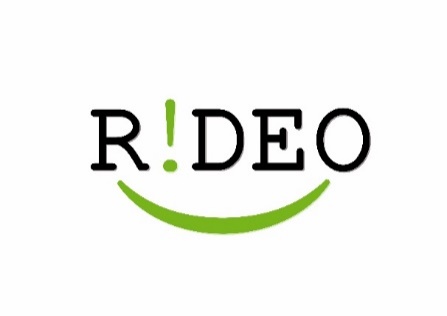 Vom Veranstalter ist folgende Technik zu stellenBühne Bühnengröße mindestens: 7x4 MeterBühnenzugang zur GarderobeSchwarzer AushangBackline (vom VA zu stellen)Mikrofonständer XLR Kabel / Strom KabelMikrofonierungBühnenmonitore2x Barhocker (ohne Lehne)1x NotenständerPAEin der Saalgröße entsprechendes, professionelles Beschallungssystem mit ausreichender Leistung, um einen unverzerrten Dauerschallpegel von mindestens 110 dBA am FOH zu erzeugen. Bevorzugt: Meyer Sound, L’acoustics, RCF TT+, DB VIO, Nexo,JBL, D&B  etc. Die Anlage sollte so installiert sein, dass an jedem Platz im Publikumsbereich eine befriedigende Hörsituation erreicht werden kann.Nearfills sind verpflichtend (4“ – 8“), bzw ersetzt ein Centerspeaker dies nicht.SUBS je nach Raumgröße, jedoch mindestens 1x 18“ pro seiteSollte keine PA Vorhanden sein gibt es die möglichkeit diese über uns anzumieten!FOHWenn nicht anders angegeben wird ein Tontechniker vom Haus benötigt,.Mischpult mit Mind 16IN/8Out Effektgeräte für Hall/Plate Kompressor für Vocals/Bass etcDer FOH Platz sollte in der Mitte des Publikums nicht höher als 40cm vom Boden und idealerweise ca 2/3 der Publikumslänge vor der Bühnenmitte stehen. Ein mit dem System vertrauter FOH Techniker/Systemtechniker muss von get-in bis curfew der Band zur Verfügung stehen.MonitorDer Veranstalter stellt 4x Hochwertige Bühnenmonitore (Meyer Sound, L’Acoustics, RCF TT+, DB VIO, NEXO, D&B, etc) (Bitte keine Behringer)AUX SENDSAUX 1 			KEYBOARDAUX 2			BASSAUX 3			MAIN VOCALSAUX 4			GITARRESoundcheckBeim Eintreffen der Musiker muss die Anlage betriebsbereit und brummfrei sein.Für das Ausladen und den Aufbau der Backline müssen mind 1 Stagehand zur Verfügung stehen.In der Regel findet der Soundcheck zwischen 17:00 – 18:00 statt (abweichung vorbehalten)LichtWenn nicht anders angegeben wird ein Lichttechniker vom Haus benötigt, dieser bekommt ein Skript und sollte neben Konzertlicht in der Lage sein BLACKS auf stichwort zu machen.MIN 5x Fresnel/PC min.1000 WATT MIN 5x Profiler min 1000 WATTLED PARS für Vorhang, Gegenlicht, Movingheads sind gern gesehenHazer DMX FIXTURES/PLAN schicken wenn eigener Techniker von uns mitkommtCatering Warme Speisen! Am besten vor dem Konzert  Kalte Platte (Wurst, Käse, Gemüse etc)Kleine Wasserflaschen für die Bühne (12x mit 12x Ohne Kohlensäure) Red BullKaffee Orangensaft Wein (Weiß)|Prosecco | Bier • Mineralwasser (kleine Flaschen 0,5| Still | Mild) Alkoholfreie Getränke (Cola, Limo etc.) • Knabbereien (Tortilla Chips, Riffelchips, Knuspermischung etc.) SüßigkeitenSonstigesEs muss immer eine mit der Technik vertraute Person vor Ort sein, (Von Aufbau bis Abbau) auch wenn die KünstlerInnen einen eigenen Techniker mitbringen. Spiellänge: 2x ca. 45 MinutenBei Fragen oder Abweichungen bitte kontaktieren Sie Agentur Rideo agentur@rideo.at / Christian Stipsits (Management/TON FOH/)           +43650 59 36 572 Der Veranstalter haftet mit seiner Unterschrift für die Verfügbarkeit und Funktionstüchtigkeit der technischen Anlage. Der technische Rider ist integraler Bestandteil der Engagementvereinbarung. ................................... Unterschrift Veranstalter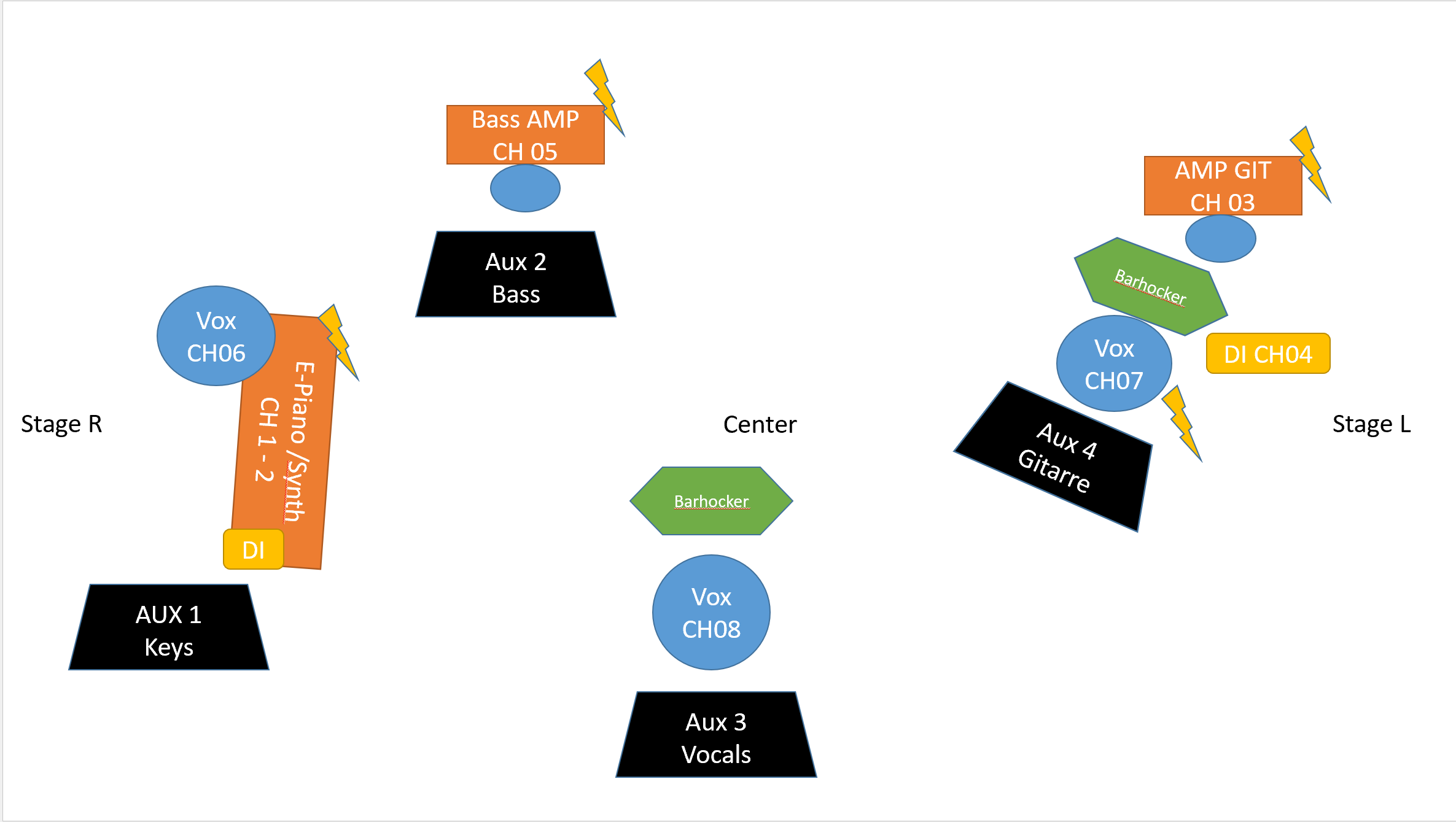 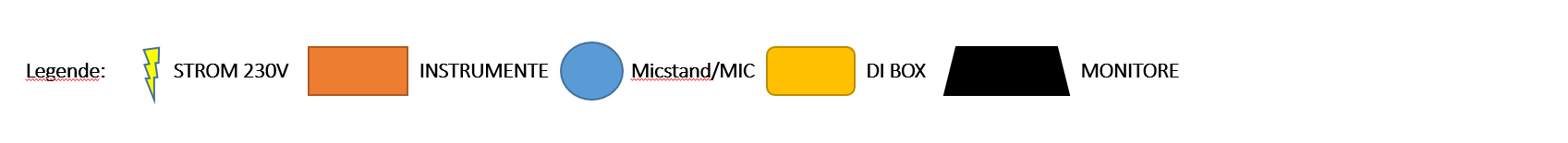 CHInstrumentMicStandWer1Keyboard LDiMartin2Keyboard RDiMartin3Gitarre MicSM57, Sennheiser E906, XAndy4Acoustic DI DIAndy5Bass AMP MICSennheiser MD421, Audix D6, XChristian 6Vocals KeyboardSM58XMartin7Vocals GitarreSM58XAndy8Vocals MAINSM58, AT AE4100XWolf